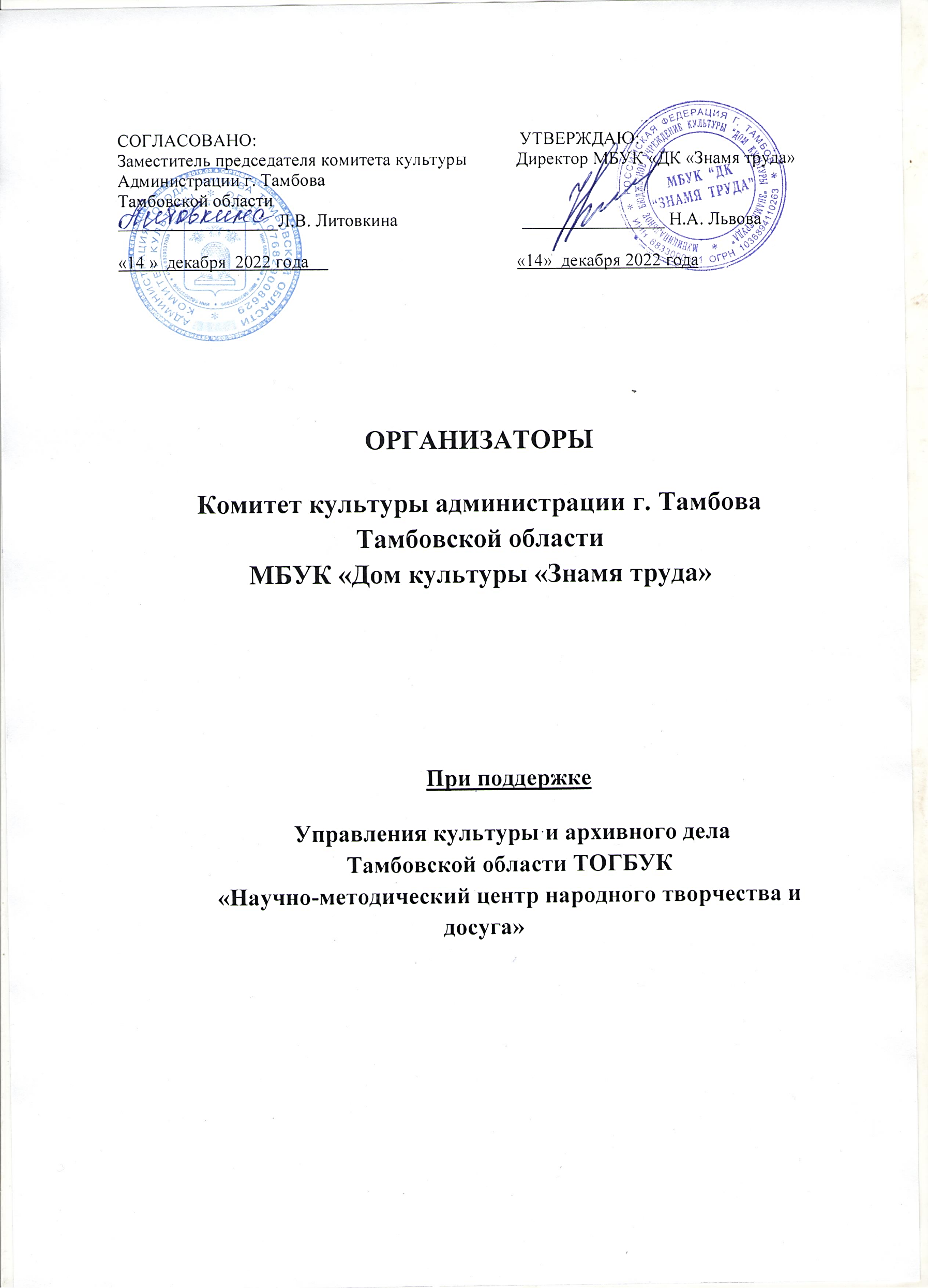 ПОЛОЖЕНИЕо проведении Всероссийского конкурса народного творчества«Зима веселью не помеха»Место проведения: I этап ОНЛАЙН.                                    Конкурсное видео, опубликованное участником                                               конкурса на одном из файловых хостингов: YouTube                                                        Облако Mail.Ru, Яндекс Диск, Google Drive                                    II этап Гала-концерт победителей конкурса                                    МБУК «ДК «Знамя труда» (г. Тамбов, ул.                                                 Интернациональная д.118) социальная сеть Вконтакте                                                      (httpsHYPERLINK "https://vk.com/znamia_truda"://HYPERLINK "https://vk.com/znamia_truda"vkHYPERLINK "https://vk.com/znamia_truda".HYPERLINK "https://vk.com/znamia_truda"comHYPERLINK "https://vk.com/znamia_truda"/HYPERLINK "https://vk.com/znamia_truda"znamiaHYPERLINK "https://vk.com/znamia_truda"_HYPERLINK "https://vk.com/znamia_truda"truda)Дата проведения: I этап c 19 декабря 2022 г. по 27 января 2023 г.                                  II этап 12 февраля 2023г в 15.00Цели и задачи Конкурса:- содействие коллективам в реализации творческого календарного плана;- предоставление возможности отдельным исполнителям и творческим коллективам продемонстрировать свое мастерство в онлайн-формате;- организация открытого пространства для развития творческих контактов в области народного творчества;- создание условий и возможностей для развития народного творчества;- развитие творческого потенциала и повышение профессиональной квалификации педагогов и руководителей творческих коллективов;- совершенствование уровня исполнительского и педагогического мастерства.Участники Конкурса:В Конкурсе принимают участие исполнители различной ведомственной принадлежности, проживающие на территории России, а также в странах ближнего и дальнего зарубежья.Номинации Конкурса:«Вокальное искусство» (народное пение, фольклор, этно-проекты);«Хореографическое искусство» (народный танец, народный стилизованный танец);«Инструментальное искусство» (исполнители на народных и этнографических инструментах).Исполнительские формы:СолоМалая форма (дуэт, трио)АнсамбльВозрастные группы участников конкурса: - от 3 до 6 лет; - от 7 до 9 лет;- от 10 до 13 лет;- от 14 до 16 лет;- от 17 до 21 года;- от 21 и старше- смешанные группы (для ансамблей)Возрастная группа определяется по возрасту большинства участников. К смешанной группе относятся коллективы, в которых представлено 3 и более возрастных группы.Общие требования:Номинация «Вокальное искусство»Фольклор, Народное пение, Этно-проект:1. Фольклор - традиционный народно-песенный репертуар различных регионов России;2. Народное пение - обработки народных песен, переложения для голоса, авторские произведения и т. д.;3. Этно-проект - исполнение традиционной музыки в сочетании с различными современными музыкальными стилями и жанрами.В номинации «Вокальное искусство»: фольклор и народное пение исполнители выступают только под собственный аккомпанемент или с концертмейстером, фонограмма не допускается. Этно-проект допускает использование фонограмм – «минус».Номинация «Хореографическое искусство»Народный танец, народный стилизованный танец:1. Народный танец - фольклорный танец, исполняется в своей естественной среде и имеет определённые традиционные для данной местности движения, ритмы, костюмы и т. д.;2. Народный стилизованный танец – сочетание народного танца с современными средствами и формами хореографии.Номинация «Инструментальное искусство»Исполнители на народных и этнографических инструментах:1. Исполнители на народных инструментах - участники конкурса исполняют произведение в народно-стилизованном виде (обработка, аранжировка, переложение) на баяне, аккордеоне и т. д.;2. Исполнители на этнографических инструментах - участники конкурса исполняют произведения в подлинно-традиционном звучании на гармони, струнных, щипковых, духовых, шумовых и т.д. инструментах.В детских ансамблях и оркестрах допускается участие одного или двух взрослых исполнителей (включая руководителя).Критерии оценки для всех номинаций:- исполнительское мастерство, степень владения приемами народного исполнительства;- художественная целостность репертуара, соответствие репертуара возрасту;- уровень сценического воплощения материала;-актёрское мастерство, соответствие сценического костюма художественному образу; - сценический образ и культура.Жюри Конкурса:Состав жюри Конкурса формируется Оргкомитетом. В него входят ведущие специалисты в области народного вокально-исполнительского, танцевального и инструментального искусства, деятели культуры и искусства, преподаватели творческих ВУЗов. В каждую номинацию конкурса входит по три члена жюри, решение жюри пересмотру не подлежит.Каждый член жюри принимает решение самостоятельно и оценивает конкурсантов по 10-ти бальной системе.  Согласно таблице подсчёта голосов.ВАЖНО! Обращаем Ваше внимание, что на Конкурсе применяется не соревновательный, а квалификационный принцип оценки номера (без сравнительных характеристик)!Жюри не учитывает материальные возможности, социальную принадлежность, национальность и место жительства конкурсантов – только творчество на абсолютно равных условиях, согласно настоящему Положению. Оргкомитет не влияет на выставление оценок членами жюри и присуждение званий участникам.Награждение участников Конкурса и ГАЛА-КОНЦЕРТ:По окончании просмотра конкурсных работ формируется итоговый протокол с рекомендациями членов жюри, который будет отправлен заявителю в личные сообщения. Награждение состоится в социальной сети Вконтакте (httpsHYPERLINK "https://vk.com/znamia_truda"://HYPERLINK "https://vk.com/znamia_truda"vkHYPERLINK "https://vk.com/znamia_truda".HYPERLINK "https://vk.com/znamia_truda"comHYPERLINK "https://vk.com/znamia_truda"/HYPERLINK "https://vk.com/znamia_truda"znamiaHYPERLINK "https://vk.com/znamia_truda"_HYPERLINK "https://vk.com/znamia_truda"truda) по завершению Конкурса после 27 января 2023 года. Наградная продукция будет состоять из дипломов различных степеней, специальных дипломов, благодарственных писем. В дипломах участников онлайн выступление не прописывается.12 февраля 2023 года в 15.00 состоится гала-концерт победителей Конкурса (по выбору жюри) и его гостей (по усмотрению Огркомитета). Он будет проходить на сцене МБУК «ДК «Знамя труда» (г. Тамбов, ул. Интернациональная д. 118, сценическая площадка с кулисами 8х9 метров, профессиональное покрытие сцены, оформление площадки «чёрный кабинет»). Фонограммы представляются на цифровых носителях (флеш-накопители). Каждая звукозапись должна сопровождаться указанием названия коллектива, названием композиции и продолжительностью ее звучания. Заранее высылать фонограмму не нужно!Ответственность за все аспекты соблюдения авторских прав на исполняемые композиции полностью лежит на участниках Конкурса.  Оргкомитет оставляет за собой право использования переданных участниками материалов в целях рекламы и продвижения конкурса.Условия подачи заявки:Анкета-заявка высылается на электронную почту Оргкомитета zimanepomeha2023HYPERLINK "mailto:osennij.razgulyaj@mail.ru"@HYPERLINK "mailto:osennij.razgulyaj@mail.ru"mailHYPERLINK "mailto:osennij.razgulyaj@mail.ru".HYPERLINK "mailto:osennij.razgulyaj@mail.ru"ru согласно Приложению №1. К письму прикладывается ссылка на конкурсное видео, опубликованное участником конкурса на одном из файловых хостингов: YouTube, Облако Mail.Ru, Яндекс Диск, Google Drive и имеющее открытый доступ, и срок хранения материала не менее 60 дней с момента подачи заявки. В завершении Вашего обращения, производится оплата оргвзноса по реквизитам ДК с Пометкой «Зима веселью не помеха» и прикрепляется копия квитанции или скриншот.Возможна оплата от юридических лиц (договор и счет будут высланы по требованию).Каждый исполнитель может участвовать в неограниченном количестве номинаций, исполнительских формах и возрастных группах, на каждый номер оформляется отдельная заявка.ОБРАТИТЕ ВНИМАНИЕ: Подача заявки означает согласие на обработку персональных данных (в соответствии с Федеральным законом №152-ФЗ "О персональных данных") и согласие со всеми пунктами настоящего Положения.Просим скан (ФОТО) согласия (приложение№2) присылать вместе с анкетой. Для несовершеннолетних детей (соло) разрешение заполняет законный представитель, для коллективных номеров руководитель!Требования к видеозаписям:Допускается качественная любительская съемка программы выступления прошлых лет на любой сцене или в классе. На видео должен быть записан один отдельный конкурсный номер. На видеозаписях участников должны быть видны руки, ноги и лица конкурсантов. Некачественное видео усложняет формирование оценки у членов жюри!Финансовые условия:Организационный взнос за участие в Конкурсе составляет 800 рублей за заявку, независимо от количества участников в номере. Организационные взносы имеют целевое назначение: прямые расходы, связанные с содержанием сайта и регистрацией заявок, изготовлением дипломов и благодарственных писем, оплату работы членов жюри.Реквизиты:Муниципальное бюджетное учреждение культуры «Дом культуры «Знамятруда»Адрес: 392000, г.Тамбов, ул.Интернациональная, 118ИНН 6833000581/КПП 682901001Р/счет: 40102810645370000057Отделение Тамбов Банка России//УФК по Тамбовской области г. ТамбовБИК: 016850200К/счет 03234643687010006400л/счет. 20646У76150 КБК 00000000000000000130Директор Львова Наталия Александровна, действует на основании УставаКонтакты:Координатор проекта: заведующий отделом организационно-массовой работы Елена Ивановна ЧасовскихTel. / WhatsApp / 8910-752-76-38Сайт: dkzt.ruГруппа Вконтакте: https://vk.com/znamia_trudaE-mail: zimanepomeha2023HYPERLINK "mailto:osennij.razgulyaj@mail.ru"@HYPERLINK "mailto:osennij.razgulyaj@mail.ru"mailHYPERLINK "mailto:osennij.razgulyaj@mail.ru".HYPERLINK "mailto:osennij.razgulyaj@mail.ru"ruЖдем всех желающих на нашей импровизированной сцене,Площадке МБУК Дома культуры «Знамя труда» в социальной сети Вконтакте (https://vk.com/znamia_truda). 12 февраля в 15.00 в Большом зале МБУК «ДК «Знамя труда» с лучшими номерами выступят победители Конкурса.Приложение№1АНКЕТА–ЗАЯВКАна участие во Всероссийском конкурсе народного творчества«Зима веселью не помеха»Регион (республика, край, область), населенный пункт (город, поселок, деревня) _______________________________________________________________________________________________________________________________Наименование направляющей организации (при наличии): _____________________________________________________________________________________Ф.И.О. для (солиста), Название коллектива (для ансамбля): _____________________________________________________________________________________Ф.И.О. руководителя:_________________________________________________Ф.И.О. балетмейстера: _________________________________________________Ф.И.О. концертмейстера: _______________________________________________Номинация (категория в номинации) _____________________________________Возрастная группа_____________________________________________________Репертуар (название произведения, жанр, место записи и др.): _______________________________________________________________________________________________________________________________________________________________________________________________________________Телефон руководителя, электронный адрес: ____________________________________________________________________________________________________Приложение№2Согласие руководителя творческого коллектива (родителя) на обработку персональных данныхЯ,_______________________________________________________________________________(фамилия, имя, отчество)проживающий(ая) по адресу_________________________________________________________________________________основной документ, удостоверяющий личность (паспорт)__________________________________________________________________________________________________________________________________________________________________ (серия, номер, дата выдачи документа, наименование выдавшего органа),даю свое согласие, допущенным к обработке персональных данных работникам МБУК «ДК Знамя труда», на обработку своих персональных данных, включая сбор, систематизацию, накопление, хранение, уточнение (обновление, изменение), использование, распространение (в том числе передачу), обезличивание, блокирование, уничтожение.Перечень персональных данных, на обработку которых дается согласие:Фамилия, имя, отчествоЧисло, месяц, год и место рожденияГражданствоДомашний адрес (индекс, адрес регистрации, фактического проживания), номер контактного телефонаПаспортные данныеБиометрические данныеЯ, как субъект персональных данных вправе отозвать данное согласие на обработку своихперсональных данных, письменно уведомив об этом соответствующих должностных лицоператора.В случае отзыва субъектом персональных данных согласия на обработку своих персональныхданных в письменной форме (если иной порядок отзыва не предусмотрен действующимзаконодательством) оператор обязан прекратить обработку персональных данных и уничтожитьперсональные данные в срок, не превышающий трех рабочих дней с даты поступления указанного отзыва. Об уничтожении персональных данных оператор обязан уведомить субъектаперсональных данных.______________________________________ ___________________(Подпись субъекта персональных данных) (Число, месяц, год)30 балловГран-При
27 – 29 балловЛауреат 1 СТЕПЕНИ24 – 26 балловЛауреат 2 СТЕПЕНИ21 – 23 баллаЛауреат 3 СТЕПЕНИ18 – 20 балловДипломант 1 СТЕПЕНИ17 – 15 балловДипломант 2 СТЕПЕНИ14 баллов и нижеДипломант 3 СТЕПЕНИ